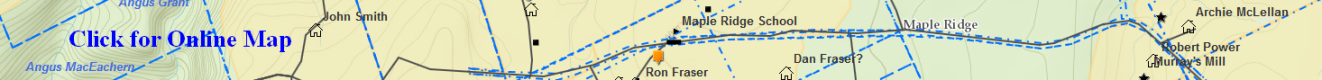  MacDonald_(Donald Ban)– (Eigg Mountain Settlement History)Donald MacDonald pioneer – see Rankin pages 238-240 – (d. 1837) last will and testament p 309/775 Antigonish Will Book 1821-1882 lived at Frenchman Barn (Doctor’s Brook) - will	John MacDonald (b. 1811-d. 1882) inherited 200 acres at South River from his father last will and testament page 767/775 Antigonish Will Book 1821-1882 lived at “Birch Hill” probate file A-684 page 297/889 Antigonish Estate File 1881-1884 married Ann “Nancy” MacDougall (b. 1821-d. before 1901)	1871 Census Arisaig District Division 1 # 15	1881 Census Arisaig District # 212Angus J MacDonald (b. 1842-July 24, 1923) NSVS Obit inherited farm from his father along with his brother Archibald lived with his brother Archibald in 1921. Probate file A-2170 page 970/1253 Antigonish Estate File 1925-1927.1891 Census Arisaig District # 69		Catherine MacDonald (b. 1845-d. by 1923) New Glasgow 	Christine “Christy” MacDonald (b. 1848) lived with her brother Archibald in 1921 – moved to Cape George by 1923. 		John MacDonald (b. 1850-d. by 1923) school teacher 	Archibald “Captain Archy” MacDonald (b. 1852-d. March 8, 1927) NSVS obit store clerk/sailor/seaman inherited farm from his father along with his brother Angus married Catherine MacDougall (b. 1869-d. 1923) born Doctor’s Brook d/o John married February 29, 1892 at Arisaig The Casket	1901 Census Arisaig District # 9	1911 Census Arisaig District # 10	1921 Census Arisaig District # 47		Margaret “Maggie” MacDonald (b. 1892)		Mary Jane MacDonald (b. 1895)		Marcella MacDonald (b. 1896)	John MacDonald (b. 1898) married Margaret MacInnis moved to US in 1920sRonald A MacDonald (b. 1903) Ontario left farm by uncle Angus in his willThis family lived at Doctor’s Brook in 1921.Duncan MacDonald “miller” (b. 1814-d. 1885) inherited 100 acres at Frenchman Barn from his father last will and testament page 95/471 Antigonish Will Book 1883-1905 married Sarah MacKinnon (b. 1819-d. June 10, 1872) born Cape Mabou d/o Hugh and Mary MacKinnon died at Doctor’s Brook 1871 Census Arisaig District Division 1 # 201881 Census Arisaig District # 217Angus MacDonald (b. 1851) married Kate Campbell US Rankin inherited part of farm from father Mary MacDonald (b. 1854) married to John MacIsaac (b. 1849) born Doctor’s Brook s/o Ronald MacIsaac married February 5, 1876 at Antigonish NSVS John MacIsaac inherited part of the farm from his father in law. 1881 Census Arisaig District # 222	Catherine MacDonald (b. 1857) married to Dougall MacDougall Rankin	Mary Jane MacDonald (b. 1859) married to MacDonald US RankinMichael MacDonald (d. before 1871) inherited 6 acres at Frenchman Barn from his father married Sarah MacKinnon (b. 1825)	1871 Census Arisaig District Division 1 # 16			Donald M MacDonald (b. 1850) married to Flora MacDougall (b. 1852)		1871 Census Arisaig District Division 1 # 16		1881 Census Arisaig District # 211		1891 Census Arisaig District # 67		1901 Census Arisaig District # 8		1911 Census Arisaig District # 11Michael MacDonald (b. 1875-d. 1918) married Mary Jane MacKay (b. 1876) probate file A-1812 page 838/1179 Antigonish Estate File 1917-1918. Lived next to church.1911 Census Arisaig District # 201921 Census Arisaig District # 40	Mary MacDonald (b. 1903)	John MacDonald (b. 1904) fisherman	Flora MacDonald (b. 1905)	Alexander MacDonald (b. 1907)	Joseph MacDonald (b. 1908)	Donald MacDonald (b. 1910)	Lawrence MacDonald (b. 1913)	Murdoch MacDonald (b. 1914)	John MacDonald (b. 1917)Angus “Archy” MacDonald (b. 1877-d. February 14, 1937) last will and testament page 190/539 Antigonish Will Book 1925-1956 married Catherine (b. 1883)1921 Census Arisaig District # 46 Doctor’s BrookAlexander MacDonald (b. 1916)Florence MacDonald (b. 1917)Michael MacDonald (b. 1919)			Anthony MacDonald (b. 1879)			John MacDonald (b. 1884) married Margaret Mann Rankin			Joseph MacDonald (b. 1888)			Mary MacDonald (b. 1890)		John MacDonald (b. 1852) US Rankin		Alexander MacDonald (b. November 26, 1855) SMAR US Rankin		1881 Census Arisaig District # 211